МЕСТНАЯ АДМИНИСТРАЦИЯМУНИЦИПАЛЬНОГО ОБРАЗОВАНИЯ ГОРОД ПЕТЕРГОФПОСТАНОВЛЕНИЕ«17» ноября 2016 г.	   	                                                                        № 117«О внесении изменений в Постановление местной администрации муниципального образования город Петергоф от 31.12.2015 № 215 «Об утверждении ведомственной целевой программы мероприятий, направленной на решение вопроса местного значения «Организация и проведение местных и участие в организации и проведении городских праздничных и иных зрелищных мероприятий» на 2016 год» (с изменениями от 19.07.2016 г.)            В соответствии с Бюджетным кодексом РФ, Положением о бюджетном процессе в МО город Петергоф, Постановлением местной администрации муниципального образования город Петергоф от 26.09.2013 №150 «Об утверждении Положения о Порядке разработки, реализации и оценки эффективности муниципальных программ и о Порядке разработки и реализации ведомственных целевых программ и планов по непрограммным расходам местного бюджета МО г. Петергоф» местная администрация муниципального образования город Петергоф                                                     ПОСТАНОВЛЯЕТ:Внести изменения в Постановление местной администрации муниципального образования город Петергоф от 31.12.2015 № 215 «Об утверждении ведомственной целевой программы мероприятий, направленной на решение вопроса местного значения «Организация и проведение местных и участие в организации и проведении городских праздничных и иных зрелищных мероприятий» на 2016 год» (с изменениями от 19.07.2016 г (далее – Постановление)),  изложив приложение №1 к Постановлению  в редакции согласно приложению №1 к настоящему постановлению.Приложения № 1-4,6,7-9,14 к ведомственной целевой программе приложения  № 1 Постановления оставить без изменений.Постановление вступает в силу с даты официального опубликования.Контроль за исполнением настоящего Постановления оставляю за собой.  Глава местной администрациимуниципального образования город Петергоф               А.В. ШифманПриложение №1к Постановлению МА МО город Петергоф от 17.11.2016 г. № 116ВЕДОМСТВЕННАЯ ЦЕЛЕВАЯ   ПРОГРАММАмероприятий, направленная на решение вопроса местного значения «Организация и проведение местных и участие в организации и проведении городских праздничных и иных зрелищных мероприятий» на 2016 год       1.Цели и задачи программы:организация культурного досуга жителей муниципального образования город Петергоф с учетом праздничных и памятных дат;содействие развитию образовательного, культурного и духовного потенциала жителей муниципального образования;удовлетворение в потребности в положительном эмоциональном настрое от непосредственного участия в праздниках и зрелищных мероприятиях;раскрытие природных талантов и творческого потенциала горожан;поддержка культурных инициатив жителей;препятствовать развитию межэтнической враждебности и нетерпимости, ксенофобии, бытового политического экстремизма на национальной почве.2.Заказчик программы (ответственный исполнитель):Местная администрация муниципального образования город Петергоф (Организационный отдел местной администрации муниципального образования город Петергоф)3. Ожидаемые конечные результаты реализации целевой программы:            Организация и проведение мероприятий – 19.           Изготовление, приобретение подарочно-сувенирной продукции -5965 шт.         4. Сроки реализации целевой программы: 1-4 квартал 2016 года Перечень мероприятий целевой программы, ожидаемые конечные результаты реализации и необходимый объём финансирования:                                           Приложение №1: Сметный расчет к пункту 1 программы «Организация и проведение мероприятий, посвященных 72-й годовщине полного освобождения Ленинграда от фашистской блокады» - в 1-м экз. на 2-х листах;Приложение №2: Сметный расчет к пункту 2 программы «Организация и проведение мероприятий, посвященных Международному дню освобождения узников фашистских лагерей» - в 1-м экз. на 1-м листе;Приложение №3: Сметный расчет к пункту 3 программы «Организация и проведение праздничных мероприятий, посвященных 71-й годовщине Победы советского народа в ВОВ» - в 1-м экз. на 1-м листе;Приложение №4: Сметный расчет к пункту 4 программы «Участие в организации и проведении акции «Бессмертный полк», посвященной, 71-й годовщине Победы советского народа в ВОВ» - в 1-м экз. на 1-м листе;Приложение №5: Сметный расчет к пункту 5 программы «Изготовление подарочно-сувенирной продукции с логотипом МО г. Петергоф» - в 1-м экз. на 1-м листе;Приложение №6: Сметный расчет к пункту 6 программы «Организация и проведение мероприятий, посвященных Дню города Петергофа» - в 1-м экз. на 4-х листах;Приложение №7: Сметный расчет к пункту 7 программы «Организация и проведение концерта духовной музыки, посвященного Дню города Петергофа» - в 1-м экз. на 1-м листе;Приложение №8: Сметный расчет к пункту 8 программы «Организация и проведение поэтического фестиваля, посвященного Дню города Петергофа» - в 1-м экз. на 2-х листах;Приложение №9: Сметный расчет к пункту 9 программы «Организация и проведение конно - спортивного праздника, посвященного Дню города Петергофа» - в 1-м экз. на 2-х листах;Приложение №10: Сметный расчет к пункту 10 программы «Изготовление подарочно-сувенирной продукции - краеведческой книги «Петергоф в иллюстрациях» для вручения  жителям» - в 1-м экз. на 1-м листе;Приложение №11: Сметный расчет к пункту 11 программы «Организация и проведение праздничного вечера для ветеранов Петродворцового часового завода, посвященного Дню машиностроителя» - в 1-м экз. на 2-х листах;Приложение №12: Сметный расчет к пункту 12 программы «Организация и проведение праздника ветеранов спорта» - в 1-м экз. на 1-м листе;Приложение №13: Сметный расчет к пункту 13 программы «Организация и проведениемероприятий, посвященных Международному дню инвалидов» - в 1-м экз. на 3-х листах;Приложение №14: Сметный расчет к пункту 14 программы «Организация и проведение мероприятия, посвященного празднику Весны и Труда с участием молодежи с ограниченными возможностями» - в 1-м экз. на 1-м листе.Приложение №15: Сметный расчет к пункту 15 программы «Организация и проведение праздничных фейерверков в рамках участия в организации и проведении празднования Нового года на территории МО город Петергоф» - в 1-м экз. на 2-х листах.Приложение 5 к целевой программеСметный расчет к пункту 5 программы«Изготовление подарочно-сувенирной продукции с символикой МО город Петергоф»Руководитель структурного подразделения - начальник организационного отдела   местной администрации муниципального образования город Петергоф                                               Н.И. ЗимаковаПриложение 15 к целевой программеСметный расчет к пункту 15 программы«Организация и проведение праздничных фейерверков в рамках участия в организации и проведении празднования Нового года на территории МО город Петергоф»Руководитель структурного подразделения - начальник организационного отдела   местной администрации муниципального образования город Петергоф                                               Н.И. ЗимаковаУтверждено               Глава МА МО г.Петергоф_______________/А.В. Шифман/            «___»_______________201_г.№п/пНаименование мероприятияОжидаемые конечные результатыОжидаемые конечные результатыСрок исполнения мероприятияНеобходимый объём финансирования(тыс.руб.)№п/пНаименование мероприятияЕдиница измеренияКол-воСрок исполнения мероприятиявсего1.Организация и проведение мероприятий, посвященных 72-й годовщине полного освобождения Ленинграда от фашистской блокады усл.шт.110201 квартал413,02.Организация и проведение мероприятий, посвященных Международному дню освобождения узников фашистских лагерейусл.11-2 квартал164,53.Организация и проведение праздничных мероприятий, посвященных 71-й годовщине Победы советского народа в ВОВусл.71-2 квартал1039,04.Участие в организации и проведении акции «Бессмертный полк», посвященной, 71-й годовщине Победы советского народа в ВОВшт.1451-2 квартал40,05.Изготовление подарочно-сувенирной продукции с логотипом МО г. Петергофшт.40502 квартал109,96.Организация и проведение мероприятий, посвященных Дню города Петергофаусл.12-3 квартал2700,07.Организация и проведение концерта духовной музыки, посвященного Дню города Петергофаусл.12-3 квартал123,08.Организация и проведение поэтического фестиваля, посвященного Дню города Петергофаусл.12-3 квартал100,09.Организация и проведение конно - спортивного праздника, посвященного Дню города Петергофаусл.12-3 квартал200,010.Изготовление подарочно-сувенирной продукции - краеведческой книги «Петергоф в иллюстрациях» для вручения жителям шт.7502 квартал342,511.Организация и проведение праздничного вечера для ветеранов Петродворцового часового завода, посвященного Дню машиностроителяусл.12-3 квартал200,012.Организация и проведение праздника ветеранов спортаусл.13 квартал     117,813.Организация и проведениемероприятий, посвященных Международному дню инвалидовусл.33-4 квартал345,014.Организация и проведение мероприятия, посвященного празднику Весны и Труда с участием молодежи с ограниченными возможностямиусл.12 квартал50,015.Организация и проведение праздничных фейерверков в рамках участия в организации и проведении празднования Нового года на территории МО город Петергофусл.34 квартал320,0Итого:6264,7№п/пНаименование товараЕд.измеренияКол-воЦеназа ед., руб.Общая стоимость,руб.1Расходы на изготовление сувенирного флажка с логотипом МО г. Петергоф:флажок тканевый -формат А5, на пластиковой палочке 40 см, Ø5мм шт.205040,0082 000,002Расходы на изготовление пакета полиэтиленового цветного с логотипом МО г. Петергоф размер пакета - 50х38 см, 70 микрон, вырубная усиленная ручка, закладное дно 4 см шт.200034,0068 000,00Итого:4050150 000,00Коэффициент пониженияКоэффициент пониженияКоэффициент пониженияКоэффициент понижения0,7324109860,00№ п/пНаименование Ед.Кол-воЦенаСумма,№ п/пНаименование изм.Кол-воруб./ед.руб.1.Пиротехнические изделия для проведения фейерверка в г. Петергофе, Самсониевская площадь   01 января 2017годаПиротехнические изделия для проведения фейерверка в г. Петергофе, Самсониевская площадь   01 января 2017годаПиротехнические изделия для проведения фейерверка в г. Петергофе, Самсониевская площадь   01 января 2017годаПиротехнические изделия для проведения фейерверка в г. Петергофе, Самсониевская площадь   01 января 2017годаПиротехнические изделия для проведения фейерверка в г. Петергофе, Самсониевская площадь   01 января 2017года1.1. Шар 2,5”  - 60 мм в ассортиментешт.95300,00  28 500,001.2. Шар 3”  -    75 мм  в ассортиментешт. 60500,00 30 000,001.3. Шар 4”  -  100 мм в ассортиментешт.20800,00 16 000,001.4.Батареи салютов 19 зарядов шт.62 600,00 15 600,001.5.Батареи салютов 25 зарядовшт.13 400,00  3 400,001.6.Батареи салютов 49 зарядовшт.4 4 500,00      18 000,001.7.Линия 1,5” 11 зарядов в ассортиментешт.42500,00      10 000,00ИТОГО по изделиям:    121 500,00 2.Расходы на подготовку и проведение пиротехнической постановкиРасходы на подготовку и проведение пиротехнической постановкиРасходы на подготовку и проведение пиротехнической постановкиРасходы на подготовку и проведение пиротехнической постановки     1 500,00 3. Охрана площадки   Охрана площадки   Охрана площадки   Охрана площадки        7 000,00ВСЕГО: ВСЕГО: ВСЕГО: ВСЕГО:   130 000,00№ п/пНаименование Ед.Кол-воЦенаСумма,№ п/пНаименование изм.Кол-воруб./ед.руб.1.Пиротехнические изделия для проведения фейерверка в г.Петергофе, ул. Ботаническая    01 января 2017годаПиротехнические изделия для проведения фейерверка в г.Петергофе, ул. Ботаническая    01 января 2017годаПиротехнические изделия для проведения фейерверка в г.Петергофе, ул. Ботаническая    01 января 2017годаПиротехнические изделия для проведения фейерверка в г.Петергофе, ул. Ботаническая    01 января 2017годаПиротехнические изделия для проведения фейерверка в г.Петергофе, ул. Ботаническая    01 января 2017года1.1. Шар 2,5”  - 60 мм в ассортиментешт.95300.00 28 500,001.2. Шар 3”  -    75 мм  в ассортиментешт. 60500.00 30 000,001.3. Шар 4”  -  100 мм в ассортиментешт.20800.00 16 000,001.4.Батареи салютов 19 зарядов шт.62600.00 15 600,001.5.Батареи салютов 25 зарядовшт.13400.00  3 400,001.6.Батареи салютов 49 зарядовшт.4 4500.00      18 000,001.7.Линия 1,5” 11 зарядов в ассортиментешт.42500.00      10 000,00ИТОГО по изделиям:    121 500,00 2.Расходы на подготовку и проведение пиротехнической постановкиРасходы на подготовку и проведение пиротехнической постановкиРасходы на подготовку и проведение пиротехнической постановкиРасходы на подготовку и проведение пиротехнической постановки     1 500,00 3. Охрана площадки   Охрана площадки   Охрана площадки   Охрана площадки        7 000,00ВСЕГО: ВСЕГО: ВСЕГО: ВСЕГО:   130 000,00№ п/пНаименование Ед.Кол-воЦенаСумма,№ п/пНаименование изм.Кол-воруб./ед.руб.1.Пиротехнические изделия для проведения пиротехнической постановки в г.Петергофе, Ропшинское шоссе 01 января 2017годаПиротехнические изделия для проведения пиротехнической постановки в г.Петергофе, Ропшинское шоссе 01 января 2017годаПиротехнические изделия для проведения пиротехнической постановки в г.Петергофе, Ропшинское шоссе 01 января 2017годаПиротехнические изделия для проведения пиротехнической постановки в г.Петергофе, Ропшинское шоссе 01 января 2017годаПиротехнические изделия для проведения пиротехнической постановки в г.Петергофе, Ропшинское шоссе 01 января 2017года1.1. Шар 2,5”  - 60 мм в ассортиментешт.50300.00 15 000,001.2. Шар 3”  -    75 мм  в ассортиментешт.38 500.00  19 000,001.3.Батареи салютов 25 зарядовшт. 13400.00    3 400,001.4.Батареи салютов 19 зарядовшт. 6 2600.00       15 600,00ИТОГО по изделиям:    53 000,00 2.Расходы на подготовку и проведение пиротехнической постановкиРасходы на подготовку и проведение пиротехнической постановкиРасходы на подготовку и проведение пиротехнической постановкиРасходы на подготовку и проведение пиротехнической постановки 1 000,00 3. Охрана площадки  Охрана площадки  Охрана площадки  Охрана площадки   6 000,00ВСЕГО: ВСЕГО: ВСЕГО: ВСЕГО: 60 000,00ВСЕГО по трем площадкамВСЕГО по трем площадкамВСЕГО по трем площадкамВСЕГО по трем площадкам320 000,00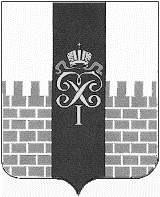 